שם משמואל, פרשת נח ור"ח מרחשון, שנת תרע"ז, עמ' עא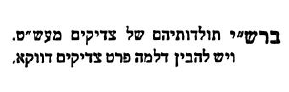 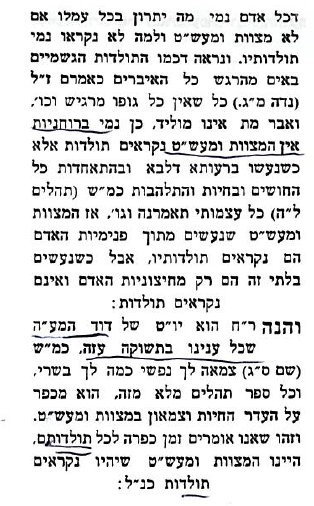 